Campaña alimentaria
Comité de Pesca de la SNI apoyará campaña alimentaria en Paita


Piura, 27/03/13.- La Sociedad Nacional de Industrias mediante el Comité de Pesca de Consumo Humano Directo apoyará este 30 de marzo la Campaña de Complemento Alimentario que desarrollará el Gobierno Regional Piura, a través de la Dirección Regional de la Producción, en beneficio de los niños, pescadores jubilados y adultos mayores de la provincia de Paita.

En un gesto de solidaridad, el Comité de pesca que preside Antonio Bologna Olivari, convino con la Dirección Regional de la Producción (DIREPRO PIURA) jefaturado por el Ing. Lizardo Ayón, realizar continuamente las campañas cívicas para beneficio de los adultos con experiencia en el puerto de Paita.


“Por encargo del Presidente Regional, Javier Atkins, este sábado 30 de marzo vamos a donar producto congelado y conservas de pescado con la finalidad de mejorar la dieta alimentaria de

los adultos mayores de la provincia paiteña”, indicó, Lizardo Ayón, director regional de la Producción, institución que forma parte de la Gerencia Regional de Desarrollo Económico.


Ayón manifestó que en esta campaña también participan como aliados estratégicos la Beneficencia Pública de Paita y el Ministerio de Salud. Asimismo se brindará momentos de esparcimiento a los adultos mayores, con la finalidad de incorporar a esta generación a la comunidad de Paita.


Por su parte Alkis Palinginis y Carlos Milanovith, entre otros directivos de la Sociedad Nacional de Industrias, felicitaron esta iniciativa del Gobierno Regional y la DIREPRO expresando su apoyo a estas actividades en favor de los adultos mayores.
Enrique García, integrante del Comité de Pesca de la Sociedad Nacional de Pesquería, señaló que el espíritu del comité es propiciar la industria de consumo Humano, y dar seguridad alimentaria, principal lineamiento de la política del estado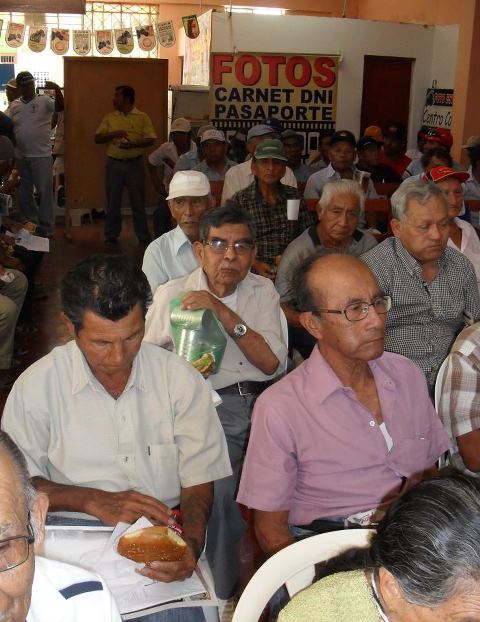 